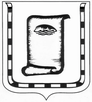 АДМИНИСТРАЦИЯ ГОРОДА НОВОАЛТАЙСКААЛТАЙСКОГО КРАЯП О С Т А Н О В Л Е Н И Е_____________2020                  г. Новоалтайск                                        №_____   В соответствии с Федеральным законом от 06.10.2003 № 131-ФЗ «Об общих принципах организации местного самоуправления в Российской Федерации», Уставом городского округа города Новоалтайска, решением НГСД от 17.12.2019 № 30 «О бюджете городского округа города Новоалтайска на 2020 год», руководствуясь постановлением Администрации города Новоалтайска от 25.05.2015 года № 984 «Об утверждении Порядка разработки, реализации и оценки эффективности муниципальных программ города  Новоалтайска», п о с т а н о в л я ю:1. Внести в постановление Администрации города от 01.12.2015 № 2497 «Об утверждении муниципальной программы «Развитие культуры в городе Новоалтайске на 2016-2020 годы» следующие изменения:в приложении 2 к муниципальной программе «Развитие культуры в городе Новоалтайске на 2016 – 2020 годы» в таблице «Перечень мероприятий муниципальной программы»:- строку 7 изложить в следующей редакции:«                                                                                                                      ».- строку 8 изложить в следующей редакции:«                                                                                                                       ».- строку 20 изложить в следующей редакции:«                                                                                                                                  ».- строку 26 изложить в следующей редакции:«                                                                                                                      ».- строку 32 изложить в следующей редакции:«                                                                                                                        ».- строку 34 изложить в следующей редакции:«                                                                                                                                  ».2. Опубликовать настоящее постановление в Вестнике муниципального образования города Новоалтайска и разместить на официальном сайте города Новоалтайска в сети Интернет.3. Контроль за исполнением настоящего постановления возложить на заместителя главы Администрации города Т.Ф. Михайлову.Первый заместитель главыАдминистрации города                                                                  С.И. ЛисовскийСОГЛАСОВАНОЗаместитель главы Администрации города                                Т.Ф. Михайлова Заместитель главы Администрации города                                     Н.В. ЩепинаПредседатель комитета по финансам, налоговой                          Л.В. Кулибабаи кредитной политикеПредседатель комитета по экономической                                 Е.В. Катушонокполитике и инвестициям                                                                 Заведующий юридическим отделом                                                 В.С. АсатрянКуда направлен документ:В делоВ прокуратуруКомитет по культуреКомитет по финансам, налоговой кредитной политикеКомитет по экономической политике и инвестициямВестникСайт администрации городаРегистр                           Валентина Анатольевна Лукьянченко2-60-96                                                                             Перечень мероприятий муниципальной программы».Заместитель главы Администрации города                                                                                                                     О.В. ГладковаОбъем финансовых ресурсов,необходимых для реализации муниципальной программы                                                                                                                                                       ».Заместитель главы Администрации города                                                О.В. Гладкова7Мероприятие 2.3. Укрепление материально – технической базы2016-2020 годыМБУК «ЦГБ»300,0110,0155,01345,011180,013090,0Всего, в том числе:7Мероприятие 2.3. Укрепление материально – технической базы2016-2020 годыМБУК «ЦГБ»----10000,010000,0федеральный бюджет7Мероприятие 2.3. Укрепление материально – технической базы2016-2020 годыМБУК «ЦГБ»--55,0--55,0краевой бюджет7Мероприятие 2.3. Укрепление материально – технической базы2016-2020 годыМБУК «ЦГБ»300,0100,0100,01345,01180,03025,0бюджет города7Мероприятие 2.3. Укрепление материально – технической базы2016-2020 годыМБУК «ЦГБ»-10,0---10,0Внебюджетные источники8Мероприятие 2.4.Организация и проведение ежегодных библиотечных мероприятий2016-2020годыМБУК «ЦГБ»110,0150,0130,0130,020,0540,0Всего, в том числе:8Мероприятие 2.4.Организация и проведение ежегодных библиотечных мероприятий2016-2020годыМБУК «ЦГБ»90,0150,0120,0130,0-490,0бюджет города8Мероприятие 2.4.Организация и проведение ежегодных библиотечных мероприятий2016-2020годыМБУК «ЦГБ»20,0-10,0-20,050,0Внебюджетные источники20Задача 4. Развитие художественного творчества2016-2020 годыМБУК «КДЦ»МБУК «ГЦК» 24128,226572,632334,340693,234503,0158231,3Всего, в том числе:20Задача 4. Развитие художественного творчества2016-2020 годыМБУК «КДЦ»МБУК «ГЦК» --105,9--105,9краевой бюджет20Задача 4. Развитие художественного творчества2016-2020 годыМБУК «КДЦ»МБУК «ГЦК» 24028,226372,631978,440443,234303,0157125,4бюджет города20Задача 4. Развитие художественного творчества2016-2020 годыМБУК «КДЦ»МБУК «ГЦК» 100,0200,0250,0250,0200,01000,0внебюджетные источники26Мероприятие 4.6. Актуализация проектной и рабочей документации по объекту «Культурно-спортивный комплекс в г. Новоалтайске Алтайского края»2019 -2020 годыМБУК «ГЦК»---600,0750,01350,0Всего, в том числе:26Мероприятие 4.6. Актуализация проектной и рабочей документации по объекту «Культурно-спортивный комплекс в г. Новоалтайске Алтайского края»2019 -2020 годыМБУК «ГЦК»---600,0750,01350,0бюджет города32Задача 6. Обеспечение процесса организации условий развития сферы культуры города2016-2020 годыКомитетМБУК «КДЦ»1550,01670,01350,02027,01340,07937,0Всего, в том числе:32Задача 6. Обеспечение процесса организации условий развития сферы культуры города2016-2020 годыКомитетМБУК «КДЦ»1550,01670,01350,02027,01340,07937,0бюджет города34Мероприятие 6.2. Подготовка и проведение выставок, конкурсов, фестивалей, ярмарок и других общегородских мероприятий в области культуры2016-2020 годыКомитетМБУК «КДЦ»МБУК «ГЦК»МБУК «НКМ»МБУК «ЦГБ»1400,01570,01250,01927,01240,07387,0Всего, в том числе:34Мероприятие 6.2. Подготовка и проведение выставок, конкурсов, фестивалей, ярмарок и других общегородских мероприятий в области культуры2016-2020 годыКомитетМБУК «КДЦ»МБУК «ГЦК»МБУК «НКМ»МБУК «ЦГБ»1400,01570,01250,01927,01240,07387,0бюджет городаПриложение 1 к постановлению Администрации  города Новоалтайска от ____________  № ______________ «Приложение 2 к муниципальной программе «Развитие культуры в городе Новоалтайске на 2016-2020 годы»N п/пЦель, задача, мероприятиеСрок реализацииОтветственный исполни-тель, соисполни-тели, участникиСумма расходов, тыс. рублейСумма расходов, тыс. рублейСумма расходов, тыс. рублейСумма расходов, тыс. рублейСумма расходов, тыс. рублейСумма расходов, тыс. рублейИсточники финансирова-нияN п/пЦель, задача, мероприятиеСрок реализацииОтветственный исполни-тель, соисполни-тели, участники2016  год2017  год2018 год2019  год2020 годвсегоИсточники финансирова-ния12345678910111Цель 1. Развитие культуры в городе Новоалтайске на 2016 – 2020 годы2016-2020 годыКомитет, учреждения культуры72681,079685,594358,4110487,6108108,0465 320,5Всего, в том числе:1Цель 1. Развитие культуры в городе Новоалтайске на 2016 – 2020 годы2016-2020 годыКомитет, учреждения культуры-74,266,6-10000,010140,8федеральный бюджет1Цель 1. Развитие культуры в городе Новоалтайске на 2016 – 2020 годы2016-2020 годыКомитет, учреждения культуры50,0-258,1--308,1краевой бюджет1Цель 1. Развитие культуры в городе Новоалтайске на 2016 – 2020 годы2016-2020 годыКомитет, учреждения культуры72241,079006,393260,7109927,697523,0451958,6бюджет города1Цель 1. Развитие культуры в городе Новоалтайске на 2016 – 2020 годы2016-2020 годыКомитет, учреждения культуры390,0605,0773,0560,0585,02913,0внебюджетные источники2Задача 1. Сохранение культурного и исторического наследия города2016-2020 годыКомитет50,050,030,0150,550,0330,5Всего, в том числе:2Задача 1. Сохранение культурного и исторического наследия города2016-2020 годыКомитет50,050,030,0150,550,0330,5бюджет города3Мероприятие 1.1. Обеспечение сохранности и благоустройство объектов культурного наследия города  2016-2020 годыКомитетМБУК «ГЦК»50,050,030,0150,550,0330,5Всего, в том числе:3Мероприятие 1.1. Обеспечение сохранности и благоустройство объектов культурного наследия города  2016-2020 годыКомитетМБУК «ГЦК»50,050,030,0150,550,0330,5бюджет города4Задача 2. Модернизация библиотечной деятельности2016-2020 годыМБУК «ЦГБ»15394,617055,121108,022217,531183,0106958,2Всего, в том числе:4Задача 2. Модернизация библиотечной деятельности2016-2020 годыМБУК «ЦГБ»-74,266,6-10000,010140,8федеральный бюджет4Задача 2. Модернизация библиотечной деятельности2016-2020 годыМБУК «ЦГБ»--62,2--62,2краевой бюджет4Задача 2. Модернизация библиотечной деятельности2016-2020 годыМБУК «ЦГБ»15364,616950,920949,222207,521143,096615,2бюджет города4Задача 2. Модернизация библиотечной деятельности2016-2020 годыМБУК «ЦГБ»30,030,030,010,040,0140,0внебюджетные источники5Мероприятие 2.1.Формирование и комплектование книжного фонда документов, документов аудио-, визуальных материалов, электронных документов, фонда периодических изданий2016-2020 годыМБУК «ЦГБ»500,0564,2508,0500,01174,03246,2Всего, в том числе:5Мероприятие 2.1.Формирование и комплектование книжного фонда документов, документов аудио-, визуальных материалов, электронных документов, фонда периодических изданий2016-2020 годыМБУК «ЦГБ»-14,25,4--19,6федеральный бюджет5Мероприятие 2.1.Формирование и комплектование книжного фонда документов, документов аудио-, визуальных материалов, электронных документов, фонда периодических изданий2016-2020 годыМБУК «ЦГБ»--2,6--2,6краевой бюджет5Мероприятие 2.1.Формирование и комплектование книжного фонда документов, документов аудио-, визуальных материалов, электронных документов, фонда периодических изданий2016-2020 годыМБУК «ЦГБ»500,0550,0500,0500,01174,03224,0бюджет города6Мероприятие 2.2.Оснащение и внедрение инновационной техники2016-2020 годыМБУК «ЦГБ»------Всего, в том числе:6Мероприятие 2.2.Оснащение и внедрение инновационной техники2016-2020 годыМБУК «ЦГБ»------бюджет города7Мероприятие 2.3. Укрепление материально – технической базы2016-2020 годыМБУК «ЦГБ»300,0110,0155,01345,011180,013090,0Всего, в том числе:7Мероприятие 2.3. Укрепление материально – технической базы2016-2020 годыМБУК «ЦГБ»----10000,010000,0федеральный бюджет7Мероприятие 2.3. Укрепление материально – технической базы2016-2020 годыМБУК «ЦГБ»--55,0--55,0краевой бюджет7Мероприятие 2.3. Укрепление материально – технической базы2016-2020 годыМБУК «ЦГБ»300,0100,0100,01345,01180,03025,0бюджет города7Мероприятие 2.3. Укрепление материально – технической базы2016-2020 годыМБУК «ЦГБ»-10,0---10,0Внебюджетные источники8Мероприятие 2.4.Организация и проведение ежегодных библиотечных мероприятий2016-2020годыМБУК «ЦГБ»110,0150,0130,0130,020,0540,0Всего, в том числе:8Мероприятие 2.4.Организация и проведение ежегодных библиотечных мероприятий2016-2020годыМБУК «ЦГБ»90,0150,0120,0130,0-490,0бюджет города8Мероприятие 2.4.Организация и проведение ежегодных библиотечных мероприятий2016-2020годыМБУК «ЦГБ»20,0-10,0-20,050,0Внебюджетные источники9Мероприятие 2.5.Повышение квалификации специалистов 2016-2020 годыМБУК «ЦГБ»10,010,010,010,010,050,0Всего, в том числе:9Мероприятие 2.5.Повышение квалификации специалистов 2016-2020 годыМБУК «ЦГБ»------бюджет города9Мероприятие 2.5.Повышение квалификации специалистов 2016-2020 годыМБУК «ЦГБ»10,010,010,010,010,050,0Внебюджетные источники10Мероприятие 2.6. Подключение библиотек к сети Интернет и развитие системы библиотечного дела с учетом задачи расширения инновационных технологий и оцифровки2017-2020годыМБУК «ЦГБ»-70,075,8-115,0260,8Всего, в том числе:10Мероприятие 2.6. Подключение библиотек к сети Интернет и развитие системы библиотечного дела с учетом задачи расширения инновационных технологий и оцифровки2017-2020годыМБУК «ЦГБ»60,061,2--121,2федеральный бюджет10Мероприятие 2.6. Подключение библиотек к сети Интернет и развитие системы библиотечного дела с учетом задачи расширения инновационных технологий и оцифровки2017-2020годыМБУК «ЦГБ»--4,6--4,6краевой бюджет10Мероприятие 2.6. Подключение библиотек к сети Интернет и развитие системы библиотечного дела с учетом задачи расширения инновационных технологий и оцифровки2017-2020годыМБУК «ЦГБ»----105,0105,0бюджет города10Мероприятие 2.6. Подключение библиотек к сети Интернет и развитие системы библиотечного дела с учетом задачи расширения инновационных технологий и оцифровки2017-2020годыМБУК «ЦГБ»-10,010,0-10,030,0Внебюджетные источники11Мероприятие 2.7.Создание единой системы передачи данных среди библиотек города2020 годМБУК «ЦГБ»------Всего, в том числе:11Мероприятие 2.7.Создание единой системы передачи данных среди библиотек города2020 годМБУК «ЦГБ»------бюджет города12Мероприятие 2.8. Реализация программы библиотечного обслуживания населения2016-2020годыМБУК «ЦГБ»14474,616150,920229,220232,518684,089771,2Всего, в том числе:12Мероприятие 2.8. Реализация программы библиотечного обслуживания населения2016-2020годыМБУК «ЦГБ»14474,616150,920229,220232,518684,089771,2бюджет города13Задача 3.Модернизация музейной деятельности 2016-2020 годыМБУК «НКМ»2238,82306,22972,83053,62791,013362,4Всего, в том числе:13Задача 3.Модернизация музейной деятельности 2016-2020 годыМБУК «НКМ»50,0----50,0краевой бюджет13Задача 3.Модернизация музейной деятельности 2016-2020 годыМБУК «НКМ»2188,82306,22972,83053,62791,013312,4бюджет города14Мероприятие 3.1.Приобретение оборудования и специализированных программ для музея2016-2019годыМБУК «НКМ»------Всего, в том числе:14Мероприятие 3.1.Приобретение оборудования и специализированных программ для музея2016-2019годыМБУК «НКМ»------бюджет города15Мероприятие 3.2. Пополнение музейного фонда подлинными экспонатами2016-2020годыМБУК «НКМ»30,030,0-50,0-110,0Всего, в том числе:15Мероприятие 3.2. Пополнение музейного фонда подлинными экспонатами2016-2020годыМБУК «НКМ»30,030,0-50,0-110,0бюджет города16Мероприятие 3.3. Создание официального сайта музея2018 годыМБУК «НКМ»------Всего, в том числе:16Мероприятие 3.3. Создание официального сайта музея2018 годыМБУК «НКМ»------бюджет города17Мероприятие 3.4. Создание условий для развития и хранения выставочных фондов музея2018-2020 годыМБУК «НКМ»--50,0--50,0Всего, в том числе:17Мероприятие 3.4. Создание условий для развития и хранения выставочных фондов музея2018-2020 годыМБУК «НКМ»--50,0--50,0бюджет города18Мероприятие 3.5. Повышение доступности и качества музейных услуг2016-2020годыМБУК «НКМ»80,0----80,0Всего, в том числе:18Мероприятие 3.5. Повышение доступности и качества музейных услуг2016-2020годыМБУК «НКМ»50,0----50,0краевой бюджет18Мероприятие 3.5. Повышение доступности и качества музейных услуг2016-2020годыМБУК «НКМ»30,0----30,0бюджет города19Мероприятие 3.6. Реализация музейного обслуживания населения2016-2020годыМБУК «НКМ»2128,82276,22922,83003,62791,013122,4Всего, в том числе:19Мероприятие 3.6. Реализация музейного обслуживания населения2016-2020годыМБУК «НКМ»2128,82276,22922,83003,62791,013122,4бюджет города20Задача 4. Развитие художественного творчества2016-2020 годыМБУК «КДЦ»МБУК «ГЦК» 24128,226572,632334,340693,234503,0158231,3Всего, в том числе:20Задача 4. Развитие художественного творчества2016-2020 годыМБУК «КДЦ»МБУК «ГЦК» --105,9--105,9краевой бюджет20Задача 4. Развитие художественного творчества2016-2020 годыМБУК «КДЦ»МБУК «ГЦК» 24028,226372,631978,440443,234303,0157125,4бюджет города20Задача 4. Развитие художественного творчества2016-2020 годыМБУК «КДЦ»МБУК «ГЦК» 100,0200,0250,0250,0200,01000,0внебюджетные источники21Мероприятие 4.1. Организация гастрольных поездок, участие в фестивалях, конкурсах различного уровня 2016-2020 годыМБУК «КДЦ»МБУК «ГЦК»150,0150,0150,0150,0150,0750,0Всего, в том числе:21Мероприятие 4.1. Организация гастрольных поездок, участие в фестивалях, конкурсах различного уровня 2016-2020 годыМБУК «КДЦ»МБУК «ГЦК»100,0100,0100,0100,0100,0500,0бюджет города21Мероприятие 4.1. Организация гастрольных поездок, участие в фестивалях, конкурсах различного уровня 2016-2020 годыМБУК «КДЦ»МБУК «ГЦК»50,050,050,050,050,0250,0внебюджетные источники22Мероприятие 4.2.Укрепление материально – технической базы культурно – досуговых учреждений2016-2020 годыМБУК «КДЦ»МБУК «ГЦК»250,01000,01005,94580,0160,06995,9Всего, в том числе:22Мероприятие 4.2.Укрепление материально – технической базы культурно – досуговых учреждений2016-2020 годыМБУК «КДЦ»МБУК «ГЦК»--105,9--105,9краевой бюджет22Мероприятие 4.2.Укрепление материально – технической базы культурно – досуговых учреждений2016-2020 годыМБУК «КДЦ»МБУК «ГЦК»250,0950,0800,04480,0110,06590,0бюджет города22Мероприятие 4.2.Укрепление материально – технической базы культурно – досуговых учреждений2016-2020 годыМБУК «КДЦ»МБУК «ГЦК»-50,0100,0100,050,0300,0внебюджетные источники23Мероприятие 4.3.Оснащение профессиональным оборудованием 2016-2020 годыМБУК «КДЦ»МБУК «ГЦК»-50,050,050,050,0200,0Всего, в том числе:23Мероприятие 4.3.Оснащение профессиональным оборудованием 2016-2020 годыМБУК «КДЦ»МБУК «ГЦК»------бюджет города23Мероприятие 4.3.Оснащение профессиональным оборудованием 2016-2020 годыМБУК «КДЦ»МБУК «ГЦК»-50,050,050,050,0200,0внебюджетные источники24Мероприятие 4.4. Проведение фестивалей, дней национальных культуры, выставок традиционного национального искусства, в том числе с привлечением мастеров-ремесленников и мастеров народно-художественных промыслов2016-2020 годыМБУК «КДЦ»МБУК «ГЦК»100,0150,0150,0150,0150,0700,0Всего, в том числе:24Мероприятие 4.4. Проведение фестивалей, дней национальных культуры, выставок традиционного национального искусства, в том числе с привлечением мастеров-ремесленников и мастеров народно-художественных промыслов2016-2020 годыМБУК «КДЦ»МБУК «ГЦК»50,0100,0100,0100,0100,0450,0бюджет города24Мероприятие 4.4. Проведение фестивалей, дней национальных культуры, выставок традиционного национального искусства, в том числе с привлечением мастеров-ремесленников и мастеров народно-художественных промыслов2016-2020 годыМБУК «КДЦ»МБУК «ГЦК»50,050,050,050,050,0250,0внебюджетные источники25Мероприятие 4.5. Реализация программы организации досуга населения, а так же доступа к культурным мероприятиям просветительского характера 2016-2020 годыМБУК «КДЦ»МБУК «ГЦК»23628,225222,630978,435163,233243,0148235,4Всего, в том числе:25Мероприятие 4.5. Реализация программы организации досуга населения, а так же доступа к культурным мероприятиям просветительского характера 2016-2020 годыМБУК «КДЦ»МБУК «ГЦК»23628,225222,630978,435163,233243,0148235,4бюджет города26Мероприятие 4.6. Актуализация проектной и рабочей документации по объекту «Культурно-спортивный комплекс в г. Новоалтайске Алтайского края»2019 -2020 годыМБУК «ГЦК»---750,01350,0750,0Всего, в том числе:26Мероприятие 4.6. Актуализация проектной и рабочей документации по объекту «Культурно-спортивный комплекс в г. Новоалтайске Алтайского края»2019 -2020 годыМБУК «ГЦК»---750,01350,0750,0бюджет города27Задача 5. Развитие художественного образования29319,432031,636563,342345,838241,0178501,1Всего, в том числе:27Задача 5. Развитие художественного образования--90,0--90,0краевой бюджет27Задача 5. Развитие художественного образования29059,431656,635980,342045,837896,0176638,1бюджет города27Задача 5. Развитие художественного образования260,0375,0493,0300,0345,01773,0внебюджетные источники28Мероприятие 5.1.Повышение  квалификации специалистов в сфере культуры и искусства2016 -2020 годыДШИ № 1ДШИ № 2ДШИ № 3------Всего, в том числе:28Мероприятие 5.1.Повышение  квалификации специалистов в сфере культуры и искусства2016 -2020 годыДШИ № 1ДШИ № 2ДШИ № 3------бюджет города29Мероприятие 5.2.Укрепление материально – технической базыдетских школ искусств и оснащении оборудованием2016-2020 годыДШИ № 1ДШИ № 2ДШИ № 31110,01075,0833,01194,3445,04657,3Всего, в том числе:29Мероприятие 5.2.Укрепление материально – технической базыдетских школ искусств и оснащении оборудованием2016-2020 годыДШИ № 1ДШИ № 2ДШИ № 3--90,0--90,0краевой бюджет29Мероприятие 5.2.Укрепление материально – технической базыдетских школ искусств и оснащении оборудованием2016-2020 годыДШИ № 1ДШИ № 2ДШИ № 3850,0700,0250,0894,3100,02794,3бюджет города29Мероприятие 5.2.Укрепление материально – технической базыдетских школ искусств и оснащении оборудованием2016-2020 годыДШИ № 1ДШИ № 2ДШИ № 3260,0375,0493,0300,0345,01773,0внебюджетные источники30Мероприятие 5.3. Реализация программы дополнительного образования художественно- эстетического направления2016-2020 годыДШИ № 1ДШИ № 2ДШИ № 328209,430956,635730,338699,337796,0171391,6Всего, в том числе:30Мероприятие 5.3. Реализация программы дополнительного образования художественно- эстетического направления2016-2020 годыДШИ № 1ДШИ № 2ДШИ № 328209,430956,635730,338699,337796,0171391,6бюджет города31Мероприятие 5.4.Демонтаж здания муниципального бюджетного учреждения дополнительного образования детей  «Детская школа искусств № 1» г. Новоалтайска Алтайского края по адресу г.Новоалтайск, ул. Ударника, 292019годДШИ № 1---2452,2-2452,2Всего, в том числе:31Мероприятие 5.4.Демонтаж здания муниципального бюджетного учреждения дополнительного образования детей  «Детская школа искусств № 1» г. Новоалтайска Алтайского края по адресу г.Новоалтайск, ул. Ударника, 292019годДШИ № 1---2452,2-2452,2бюджет города32Задача 6. Обеспечение процесса организации условий развития сферы культуры города2016-2020 годыКомитетМБУК «КДЦ»1550,01670,01350,02027,01340,07937,0Всего, в том числе:32Задача 6. Обеспечение процесса организации условий развития сферы культуры города2016-2020 годыКомитетМБУК «КДЦ»1550,01670,01350,02027,01340,07937,0бюджет города33Мероприятие 6.1. Укрепление материально – технической базы комитета по культуре, ремонт автотранспорта2016-2020 годыКомитетМБУК «КДЦ»150,0100,0100,0100,0100,0550,0Всего, в том числе:33Мероприятие 6.1. Укрепление материально – технической базы комитета по культуре, ремонт автотранспорта2016-2020 годыКомитетМБУК «КДЦ»150,0100,0100,0100,0100,0550,0бюджет города34Мероприятие 6.2. Подготовка и проведение выставок, конкурсов, фестивалей, ярмарок и других общегородских мероприятий в области культуры2016-2020 годыКомитетМБУК «КДЦ»МБУК «ГЦК»МБУК «НКМ»МБУК «ЦГБ»1400,01570,01250,01927,01240,07387,0Всего, в том числе:34Мероприятие 6.2. Подготовка и проведение выставок, конкурсов, фестивалей, ярмарок и других общегородских мероприятий в области культуры2016-2020 годыКомитетМБУК «КДЦ»МБУК «ГЦК»МБУК «НКМ»МБУК «ЦГБ»1400,01570,01250,01927,01240,07387,0бюджет городаПриложение 2 к постановлению Администрации  города Новоалтайска от____________  № ________________     «Приложение 3 к муниципальной программе «Развитие культуры в городе Новоалтайске на 2016-2020 годы Источники и направления расходовСумма расходов, тыс. рублейСумма расходов, тыс. рублейСумма расходов, тыс. рублейСумма расходов, тыс. рублейСумма расходов, тыс. рублейСумма расходов, тыс. рублейИсточники и направления расходов2016   год2017    год2018 год2019 год2020 годвсегоВсего финансовых затрат, в том числе:72681,079685,594358,4110487,6108108,0465320,5из федерального бюджета (на условиях софинансирования)-74,266,6-10000,010140,8из краевого бюджета (на условиях софинансирования)50,0-258,1--308,1из бюджета города72241,079006,393260,7109927,697523,0451958,6из внебюджетных источников390,0605,0773,0560,0585,02913,0Капитальные вложения, в том числе:1910,01322,71163,55380,07447,017223,2из федерального бюджета-14,25,4-6673,06692,6из краевого бюджета--258,1--258,1из бюджета города1650,01148,5800,05280,0774,09652,5из внебюджетных
источников (указать, каких)260,0160,0100,0100,0-620,0Прочие расходы, в том числе:70771,078362,893194,9105107,6100661,0448097,3из федерального бюджета (на условиях софинансирования)-60,061,2-3327,03448,2из краевого бюджета (на условиях софинансирования)50,0----50,0из бюджета города70591,077857,892460,7104647,696749,0442306,1из внебюджетных источников130,0445,0673,0460,0585,02293,0